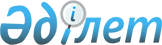 "Бiлiм беру ұйымдарының қызметкерлерiне селолық жерлерде жұмыс iстегенi үшiн, экологиялық апат аймағында тұрғаны үшiн, сынып жетекшiлiгі үшiн, жазба жұмыстарын, дәптерлерiн тексергенi үшiн, оқу кабинетiнiң меңгерушiлігі үшiн, пәндердi тереңдетiп оқытқаны үшiн қосымша ақы мен басқа да төлемдер туралы" Қазақстан Республикасы Yкiметiнiң 1999 жылғы 7 желтоқсандағы N 1876 қаулысына өзгерiс енгізу туралы
					
			Күшін жойған
			
			
		
					Қазақстан Республикасы Үкіметінің қаулысы 2000 жылғы 18 қаңтар N 90. Күші жойылды - Қазақстан Республикасы Үкіметінің 2000.12.29. N 1927 қаулысымен.~P001927





          Қазақстан Республикасының Yкiметi қаулы етеді:




          1. "Білiм беру ұйымдарының қызметкерлерiне селолық жерлерде жұмыс 
iстегенi үшiн, экологиялық апат аймағында тұрғаны үшiн, сынып жетекшiлiгi 
үшiн, жазба жұмыстарын, дәптерлерiн тексергенi үшiн, оқу кабинетiнiң 
меңгерушiлiгi үшiн, пәндерді тереңдетіп оқытқаны үшiн қосымша ақы мен 
басқа да төлемдер туралы" Қазақстан Республикасы Үкiметiнiң 1999 жылғы 
7 желтоқсандағы N 1876  
 P991876_ 
  қаулысына мынадай өзгерiс енгiзiлсiн:




          ескертулердiң 6-тармағы мына редакцияда жазылсын:




     "Жазғы, күзгi, қысқы және көктемгi каникулдар кезiнде бiлiм беру 
ұйымдарының қызметкерлерiне жалақы, олардың лауазымдық жалақысының 
(тарифтiк ставкаларының) 100 процентi мөлшерiнде, жоғарыда аталған қосымша 
ақылар, үстеме ақылар және апталық оқу жүктемесінен артық жүктеме 
есептелместен төленедi".
     2. Осы қаулы қол қойылған күнінен бастап күшiне енедi.
     
     Қазақстан Республикасының
       Премьер-Министрі
     
     
     
    Оқығандар:
    Қобдалиева Н.М.
    Орынбекова Д.К.           
      
      


					© 2012. Қазақстан Республикасы Әділет министрлігінің «Қазақстан Республикасының Заңнама және құқықтық ақпарат институты» ШЖҚ РМК
				